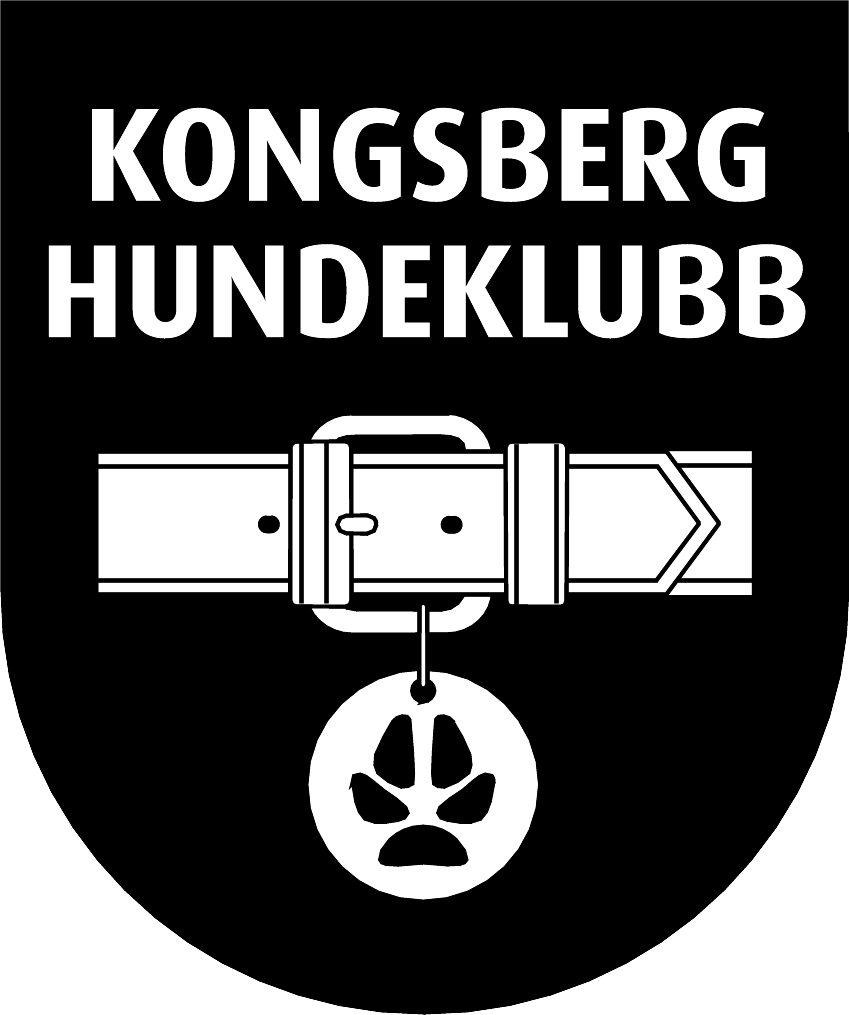 ÅRSMØTE 20.03.2023 kl. 19:00Sted: Kongsberg HundeklubbSaksliste:Godkjenning av innkallingValg av møtelederValg av referentValg av to til å undertegne årsmøtereferatetValg av tellekorpsÅrsberetninger 2021Regnskap med revisorberetning 2021Innkomne saker:Sak Vedr. gjerde inn gressbanen      9. Budsjett 2022      10. Til valg:Leder (2 år)Styremedlem/Økonomiansvarlig (2 år)Styremedlem (2 år)2 varamedlemmer (1 år), 1. vara og 2. varaUtstillingsleder (1 år)Webansvarlig (1 år)Revisor (1 år)Avdelingsrepresentant til NKK-regionen (1 år)Valgkomité (leder og to medlemmer for 1 år)VELKOMMEN!